Select the Practice ACT test you need forms for.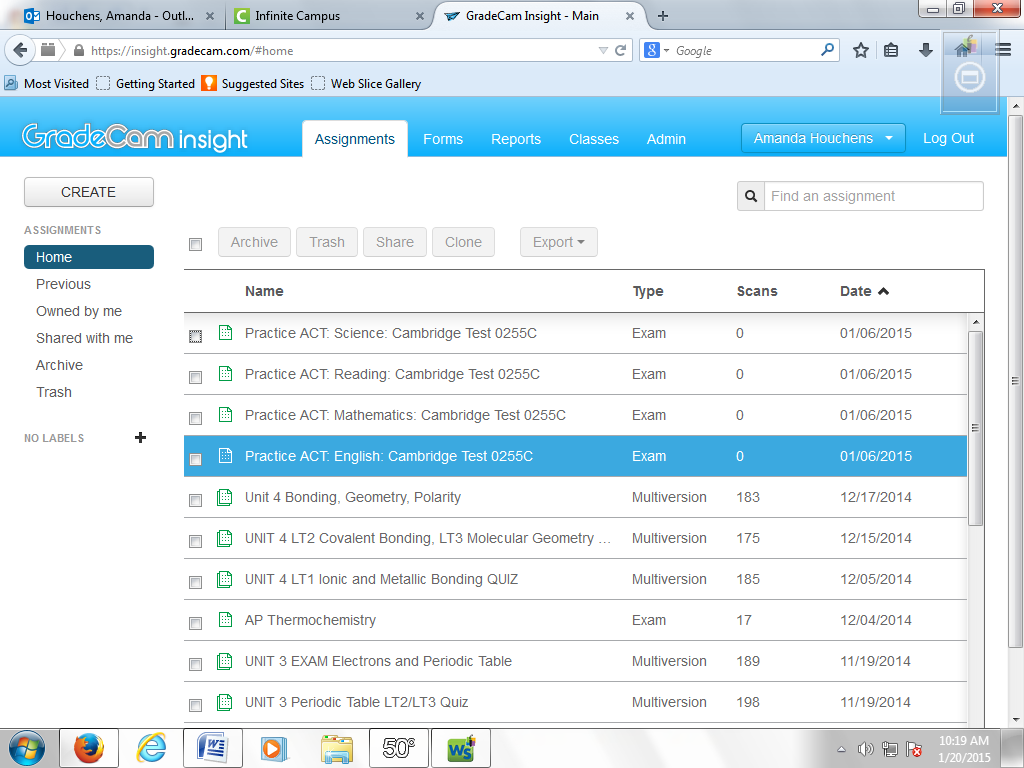 Click “KEY.” Then, click “FORMS.” (NOT THE FORMS TAB ON TOP!)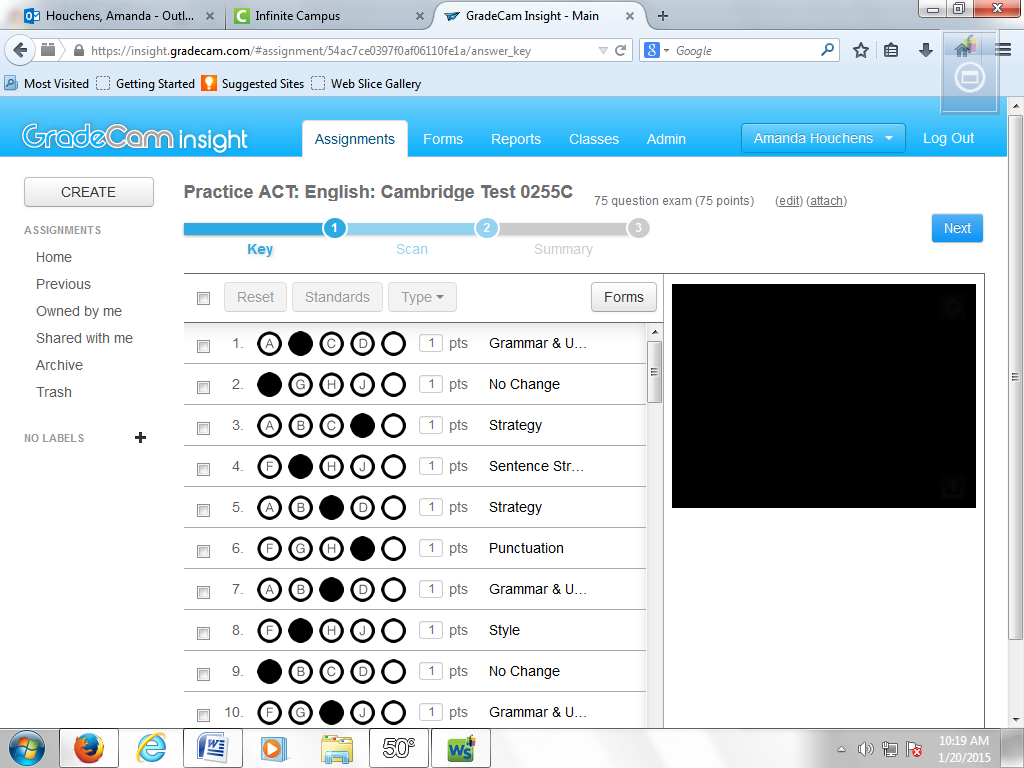 Select you Academic Time from the drop down menu.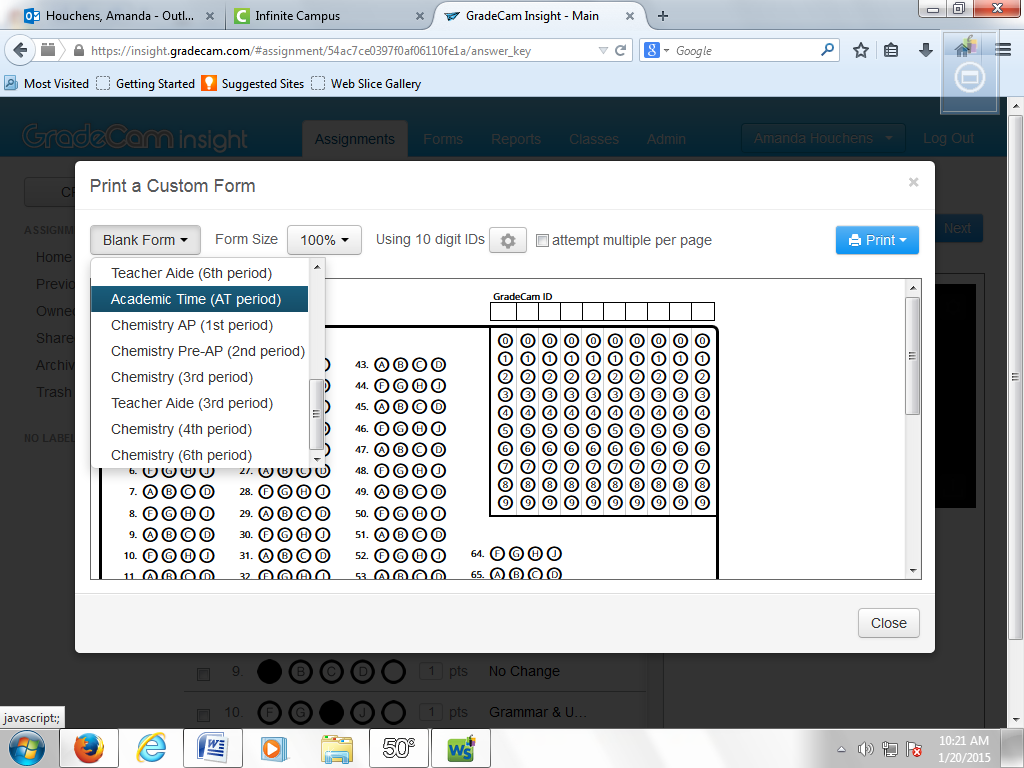 Then select “to PDF” from the drop down menu. Once this opens, you can print it or save it to send to be printed.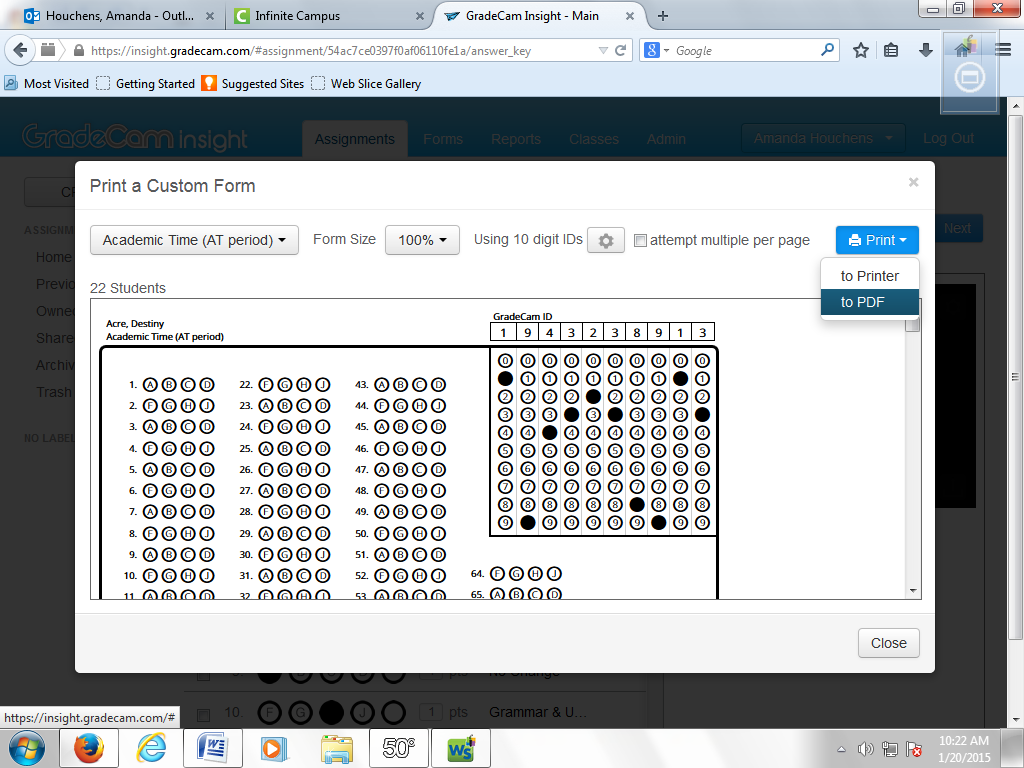 TA DA! You’re done!